5.1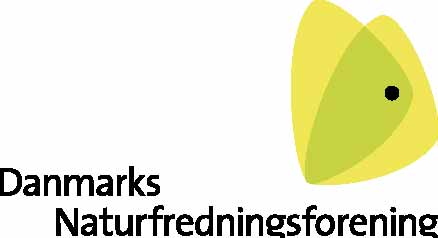 

Dagsorden for 
repræsentantskabsmøde 
Søndag d. 23.april 2023
Alle mødedeltagere opfordres til at medbringe egen lap top, smart phone eller tablet til at stemme fra. Afstemninger finder ikke længere sted med udleverede afstemningsenheder. Råder man ikke over en af de ovf. nævnte enheder, er det muligt at låne. Kontakt Sonja Marita Poulsen, smp@dn.dk.
Om dagsordenenDenne dagsorden er udarbejdet i henhold til bestemmelserne i DN's vedtægter § 9, stk. 2, 3 og 4. De vedtægtsbestemte dagsordenspunkter er markeret med gråt. Dato: 11.01.2023Til: HovedbestyrelsenSagsbehandler: Rikke Friis Højland, rfh@dn.dk, tlf. 60246470DagsordenDagsorden19:00-9:10Velkomst, valg af dirigent og stemmeudvalgSagsfremstilling: DN Vejle byder velkommen og foreslår sang. Repræsentantskabet vælger dirigent. Dagsordenudvalget foreslår valg af advokat Peter Lambert.Dirigenten styrer afviklingen af dagsordenens punkter, herunder overholdelse af tidspunkter. Dagsordenudvalgets forslag til behandling af dagsordenens punkter er til dirigentens overvejelse, men dirigenten beslutter behandlingen.Dagsordenudvalget indstiller, at repræsentantskabet vælger et stemmeudvalg sammensat af sekretariatet.
29:10 –10:10Præsidentens beretningSagsfremstilling: Præsidenten fremlægger i henhold til vedtægternes § 11, stk. 3 en naturpolitisk beretning. Den er et oplæg til en bred politisk debat og skal ikke godkendes. Efterfølgende debat. Dagsordenudvalget anbefaler taletidsbegrænsning på 2 minutter.
310:10 –10:20Demonstration af afstemningsproceduren      410:20 –10:50Årsregnskab 2022Sagsfremstilling: I henhold til vedtægternes § 9, stk. 2 skal repræsentantskabet godkende DN's årsregnskab. HB indstiller, at repræsentantskabet godkender årsregnskab for 2022.Derudover vedlægges den skriftlige årsberetning for 2022 til repræsentantskabets orientering. 

Forslag til behandling: Dagsordenudvalget foreslår, at DN's direktør, Lars Midtiby, gennemgår årsregnskab 2022, hvorefter der åbnes for spørgsmål til regnskabet, og status for AP 2022-2023. Herefter afstemning.
Dagsordenudvalget anbefaler taletidsbegrænsning på 2 min.Bilag 3-0: Sagsfremstilling
Bilag 3-1: Årsregnskab 2022
Bilag 3-2: Forklaring af årsregnskab 2022
Bilag 3-3: Årsberetning 2022510:50 –11:10 Pause611:10-
11:45Valg af medlemmer af HovedbestyrelsenSagsfremstilling: Repræsentantskabet vælger af sin midte 6 HB-medlemmer med en valgperiode på 3 år, således at 2 er på valg hvert år. I år ser kandidatfeltet ud som følger: Der henvises til kandidaternes skriftlige valgprogrammer og til ‘Vores DN’.
Forslag til behandling: Dagsordenudvalget anbefaler, at kandidaterne præsenterer sig selv (5 min. hver), hvorefter de indgår i et panel, og der åbnes for spørgsmål (15 min.). Dagsordenudvalget anbefaler taletidsbegrænsning på 1 min. Herefter afstemning. Ved valget anvendes elimineringsvalgmetoden. Bilag 5-1: Valgoplæg (HB)        711:45 –12.25Valg af personlige medlemmer af RepræsentantskabetSagsfremstilling: I DN's repræsentantskab indgår op til 15 personlige medlemmer, som kan tilføre DN nye kompetencer, inspiration og indflydelse. Valgperioden er 3 år, således at op til 5 er på valg hvert år. Dags dato er X pladser vakante. 

Kandidatfeltet ser ud som følger:Suppleringsvalg:Forslag til behandling: Dagsordenudvalget foreslår, at kandidaterne præsenterer sig selv (2 min. hver). Der henvises desuden til kandidaternes skriftlige valgoplæg samt evt. valgoplæg og debat på Vores DN. Bilag 6-1: Valgoplæg (REP) 812:25 –13:00Forslag om ændring i vedtægter og forretningsordenerRepræsentantskabet skal beslutte forslag til 2 ændringer i vedtægter og forretningsordener vedr.: Ændring af frister i forretningsordenBørnemedlemskab - 2. behandling af en sætning
Forslag til behandling: Dagsordenudvalget foreslår, at HB fremlægger sin indstilling (5 min.) efterfulgt af debat. Der anbefales taletidsbegrænsning på 2 minutter. Derefter afstemning. Til vedtagelse af ændringer i forretningsordenen kræves, at et flertal af de fremmødte medlemmer af repræsentantskabet stemmer for. Til vedtagelse af ændringer i vedtægterne kræves et flertal på 3/4 af stemmerne, der samtidigt skal udgøre mindst halvdelen af samtlige medlemmer af repræsentantskabet. Til 2. behandlingen af sætningen vedr. klima i formålsparagraffen kræves simpelt flertal.
Bilag 9-0: SagsfremstillingBilag 9-1: Forslag til ændring i vedtægter og forretningsordener (inkl. HB’s stemmeanbefaling).
913.00– 13.45Frokost 1013.45 –14:15Dagsordenforslag 11114.15–14:45Dagsordenforslag 2 1414:45 –15:00Eventuelt og mødeafslutningUnder ’eventuelt’ er der mulighed for at komme med orienteringer og bemærkninger, der ikke måtte være fremsat under de øvrige dagsordenpunkter. Herefter afslutter præsidenten mødet.